附件1：安徽省高等教育自学考试答题卡填写注意事项   安徽省高等教育自学考试采用答题卡作答。考生注意在答题卡指定的横线上和书写方框内填写个人信息。每个书写方框只能填写一个阿拉伯数字。并保持答题卡卷面整洁，不得折叠、破损、污染，不能在非填涂区域乱写乱画。一、填涂答题卡所需文具1.2B铅笔；2.橡皮擦；3.0.5mm黑色签字笔；4.各科目大纲规定以内的物品。二、填涂方法    拿到答题卡后，要认真检查有无破损或污迹，若有出现上述情况则举手要求监考员更换，具体填涂方法如下：    1.在答题卡的左上部份课程代码、准考证号、座号和笔迹确认的方格内信息，以及课程名称、考生签名、联系电话和日期等信息，考生用0.5mm黑色签字笔填写；课程代码、准考证号和座号方格下的信息点使用2B铅笔正确涂满涂黑。　    2.正式答题前，考生应按照笔迹采集要求，使用0.5mm黑色签字笔规范准确的誊抄相关内容，如不按要求誊抄，考试成绩无效。    3.选择题答案，考生须用2B铅笔在答题卡上将所选答的信息点涂满涂黑。在填涂多选项题时，要保持同一道题目的几个涂黑点的黑度基本一致。三、注意事项：（一）用笔要求：除题目要求外，非选择题区域使用0.5mm黑色签字笔，选择题区域信息点使用正规的2B铅笔选涂，不得使用红笔、钢笔或圆珠笔和其他标号的铅笔等作答。（二）使用答题卡作答：所有答题必须在答题卡规定区域上完成，其他地方答题无效。答题卡填涂要规范，书写时字迹要工整、清晰、字距行距适当。如有作图题，考生可先用铅笔绘出图形，确认后还要用黑色签字笔描清楚，以保证扫描效果。如果因为个人原因更换答题卡，不得延长考试时间。答题卡上严禁使用涂改液、修正带。（三）答题区域问题1.答题卡的答题区域（黑色矩形边框）为每道题的答题范围，答案必须写在答题区域内，不能超出答题区域（矩形边框），超出部份所填的答案一律无效。2.答题不能“飞檐走壁”。常见的错误是：匆忙下笔，结果导致写不下，有的就索性写到考卷空白处，然后打一个指引号，这样会导致在考卷空白处所写的那部分内容无效。（四）其他注意事项1.严禁在答题卡的图像定位点（黑方块）周围做任何涂写标记，这是因为在图像处理过程中，计算机必须通过扫描软件根据图像定位点的定位将考生答题准确无误地生成特定的图像文件。2.保持答题卡面清洁，不要将卡折叠、弄破，因考生答题造成无法评阅的，后果由考生本人负责。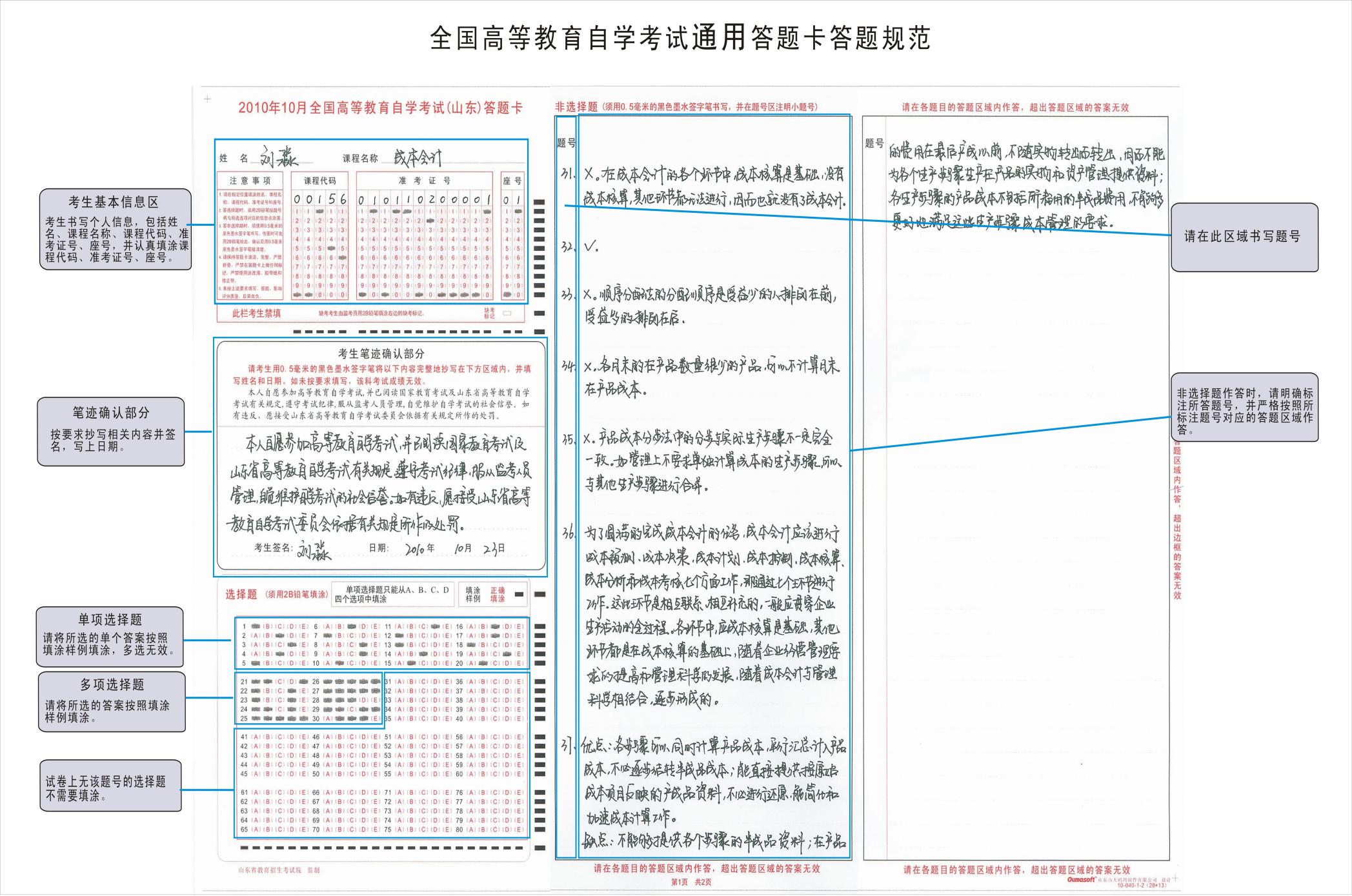 